Сумська міська радаVIІІ СКЛИКАННЯ V СЕСІЯРІШЕННЯвід 24 березня 2021 року № 710-МРм. СумиРозглянувши звернення громадянина, надані документи, відповідно до статей 12, 35, 79-1, 116, 118, 121, 122 Земельного кодексу України, статті 50 Закону України «Про землеустрій», частини третьої статті 15 Закону України «Про доступ до публічної інформації», протоколу засідання постійної комісії з питань архітектури, містобудування, регулювання земельних відносин, природокористування та екології Сумської міської ради від 28.01.2021 № 7, керуючись пунктом 34 частини першої статті 26 Закону України «Про місцеве самоврядування в Україні», Сумська міська рада ВИРІШИЛА:Відмовити Назарову Володимиру Миколайовичу у наданні дозволу на розроблення проекту землеустрою щодо відведення земельної ділянки у власність за адресою: м. Суми, ГРОМАДСЬКА ОРГАНІЗАЦІЯ "САДІВНИЧЕ ТОВАРИСТВО - ЕКОНОМІСТ", земельна ділянка № 110, орієнтовною площею 0,0160 га для індивідуального садівництва у зв’язку невідповідністю вимогам нормативно-правових актів: частині четвертій статті 116 Земельного кодексу України (заявником використано право на безоплатну приватизацію земельної ділянки для індивідуального садівництва, що підтверджено видачею державного акта на право власності на земельну ділянку).Сумський міський голова                                                                     О.М. ЛисенкоВиконавець: Клименко Ю.М.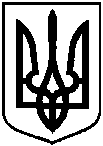 Про відмову Назарову Володимиру Миколайовичу у наданні дозволу                          на розроблення проекту землеустрою щодо відведення земельної                    ділянки у власність за                           адресою: м. Суми, ГРОМАДСЬКА ОРГАНІЗАЦІЯ "САДІВНИЧЕ ТОВАРИСТВО - ЕКОНОМІСТ", земельна ділянка № 110, орієнтовною площею 0,0160 га